ANEXO C - TERMO DE RESPONSABILIDADE DE BLINDAGEM - VEÍCULO AUTOMOTOR NACIONAL(identificação da blindadora)TERMO DE RESPONSABILIDADE DE BLINDAGEMVEÍCULO AUTOMOTOR NACIONALNº ____________________/ ____(data)____A empresa _________________________________________________________________________, registro nº______________, CNPJ nº _______________________,  CERTIFICA  que executou serviço de blindagem no veículo de chassi nº _________________________, marca/modelo _______________________________________, cor ___________________  com o nível de proteção ______ em ________(mês/ano)________, conforme previsto na Portaria nº 55-COLOG, de 05 de julho de 2017.A blindagens balísticas aplicadas têm validade até  ___/____/____.  Proteções balísticas aplicadas:a. Blindagens transparentes:  b. Blindagens opacas:  Local e data ANEXO C (verso)MOSAICO DE APLICAÇÃO DE BLINDAGENS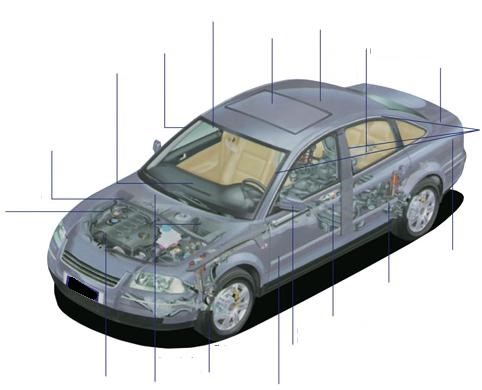 (Não é modelo oficial. Serve apenas para referência.)___________________________Proprietário do veículo  (Nome completo, CPF)(Não pode ser assinado por procurador)Fabricante: Registro: Data de fabricação: Lote nº: RETEx: Quantidade: Fabricante: Registro: Data de fabricação: Lote nº: RETEx: Quantidade: _________________________________Responsável legal(Nome completo, CPF e função)_________________________________Responsável técnico(Nome completo e CPF)_________________________________Proprietário do veículo(Nome completo, CPF)(Não pode ser assinado por procurador)_________________________________Proprietário do veículo(Nome completo, CPF)(Não pode ser assinado por procurador)